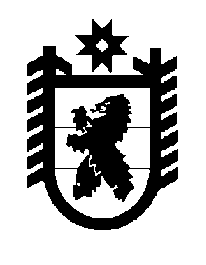 Российская Федерация Республика Карелия    ПРАВИТЕЛЬСТВО РЕСПУБЛИКИ КАРЕЛИЯПОСТАНОВЛЕНИЕ                                 от  25 ноября 2014 года № 344-Пг. Петрозаводск О внесении изменения в постановление Правительства Республики Карелия от 5 февраля 2008 года № 24-ППравительство Республики Карелия п о с т а н о в л я е т:Подпункт 40 пункта 2 Целей и условий предоставления субсидий юридическим лицам (за исключением субсидий государственным (муниципальным) учреждениям), индивидуальным предпринимателям, физическим лицам – производителям товаров, работ, услуг из бюджета Республики Карелия, утвержденных постановлением Правительства Республики Карелия от  № 24-П «О предоставлении субсидий юридическим лицам (за исключением субсидий государст-венным (муниципальным) учреждениям), индивидуальным предприни-мателям, физическим лицам – производителям товаров, работ, услуг из бюджета Республики Карелия» (Собрание законодательства Республики Карелия, 2008, № 2, ст. 162; № 7, ст. 945; № 8, ст. 1019; № 11, ст. 1384;                 № 12, ст. 1571; 2009, № 1, ст. 56, 61; № 4, ст. 362, 370; № 7, ст. 821; № 8, ст. 890; № 10, ст. 1149; № 11, ст. 1302; № 12, ст. 1460; 2010, № 2, ст. 114, 137; № 6, ст. 697; № 12, ст. 1719; 2011, № 3, ст. 310; № 7, ст. 1065; № 10, ст. 1651; № 11, ст. 1843, 1847; № 12, ст. 2047, 2061, 2073, 2084, 2089, 2091; 2012, № 2, ст. 268; № 3, ст. 445; № 4, ст. 637, 645; № 6, ст. 1153; № 11,              ст. 2024, 2025; № 12, ст. 2256, 2268; 2013, № 4, ст. 618; № 5, ст. 805; № 6, ст. 1015; № 7, ст. 1238; № 9, ст. 1644; № 11, ст. 2092; 2014, № 2, ст. 219; Карелия, 2014,  26 июня, 10 июля, 21 августа, 23 сентября), изложить в следующей редакции:«40) компенсация части затрат на реализацию государственными унитарными предприятиями Республики Карелия мероприятий по адаптации подвижного состава пассажирского автомобильного транспорта для перевозки инвалидов и других маломобильных групп населения в межмуниципальном и пригородном сообщении, а также объектов транспортной инфраструктуры, предназначенных для оказания услуг при осуществлении указанных перевозок.».           Глава Республики  Карелия                                                            А.П. Худилайнен